                                             PERSON SPECIFICATION                                                                   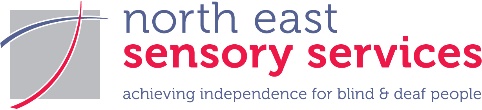                                              PERSON SPECIFICATION                                                                   POST :   Community Fundraising Co-ordinator   	  DATE: January 2023REPORTING TO:  Chief ExecutivePOST :   Community Fundraising Co-ordinator   	  DATE: January 2023REPORTING TO:  Chief ExecutiveDescriptionEssential/ desirableEducation and experienceExperience of creating, planning and organising fundraising, public relations or marketing activitiesEssentialQualification in Fundraising, Marketing or equivalent  DesirableExperience of working with people who have a Sensory LossDesirableExperience of working in a fundraising roleEssentialExperience of working in the voluntary/charity sectorDesirableExperience of liaising with the media DesirableExperience of a wide range of fundraising techniques including digital media skillsEssentialKnowledge, skills and abilitiesAbility to persuade, influence and secure the commitment of othersEssentialAbility to remain up to date with changing fundraising trendsEssentialAbility to communicate wellEssentialProven inter-personal and networking skillsEssentialAbility to manage and prioritise workloadsEssentialAbility to be flexible and work evenings and weekends where necessaryEssentialAbility to maintain records, as requiredEssentialBe a member/join the Institute of FundraisingEssentialBe self motivatedEssentialBe able to work on your own and as part of a teamEssentialDevelop networks of contacts within the local business communitiesEssential